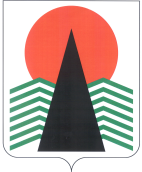 Муниципальное образованиеСельское поселение СентябрьскийНефтеюганский районХанты-Мансийский автономный округ – ЮграАДМИНИСТРАЦИЯ СЕЛЬСКОГО ПОСЕЛЕНИЯ СЕНТЯБРЬСКИЙПОСТАНОВЛЕНИЕп. СентябрьскийОб отнесении жилого помещения к жилищному фонду коммерческого использованияВ соответствии с Федеральным законом от 06 октября 2003 г. № 131-ФЗ «Об общих принципах организации местного самоуправления в Российской Федерации», на основании статьи 19, 92 Жилищного кодекса Российской Федерации, Правил отнесения жилого помещения к специализированному жилищному фонду, утвержденными постановлением Правительства Российской Федерации от 26 января 2006 г. № 42, Порядка управления и распоряжения жилищным фондом, находящимся в собственности муниципального образования сельское поселение Сентябрьский, утвержденным решением Совета депутатов сельского  поселения Сентябрьский 02 февраля 2017 г. № 212, согласно протоколу заседания комиссии по жилищным вопросам муниципального учреждения «Администрация сельского поселения Сентябрьский» от 1 марта 2023 г. п о с т а н о в л я е т : 1. Отнести жилое помещение (квартиру) № 13, расположенное по адресу: Тюменская область, Ханты-Мансийский автономный округ-Югра, Нефтеюганский район, сельское поселение Сентябрьский, дом 53, к жилищному фонду коммерческого использования. 2. Главному специалисту администрации сельского поселения Сентябрьский – Васевой И.В.:  2.1. Включить в жилищный фонд коммерческого использования жилое помещение, являющееся муниципальной собственностью, расположенное по адресу: Тюменская область, Ханты-Мансийский автономный округ-Югра, Нефтеюганский район, сельское поселение Сентябрьский, дом 53, квартира 13.2.2. Представить сведения в Нефтеюганский отдел Управления Росреестра по Ханты-Мансийскому автономному округу - Югре об отнесении жилых помещений к специализированному жилищному фонду3. Контроль за выполнением постановления оставляю за собой.Глава поселения                                                                                  А.В. Светлаков13 марта 2023 г.№11-па